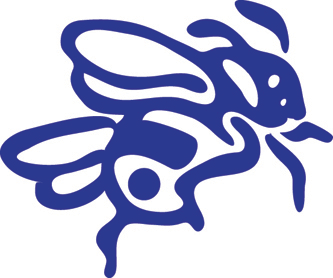 JOB DESCRIPTION AND PERSON SPECIFICATIONPost title: 		Classroom Assistant Responsible to: 	HeadteacherSalary:  	£22,209 p/a pro rata  (term time only)OVERVIEW: Belleville is a large outstanding school in Wandsworth borough, south London. We have over 900 children on two sites close to Clapham Common. Belleville is part of the Quality First Education (Q1E) Trust, a successful multi academy trust (MAT). MAIN PURPOSE OF THE ROLE: To be responsible, under the direction or instruction of the teacher or line manager, to support access to learning for pupils; and provide general support to teachers in the management of resources, pupils and the classroom. Responsibilities may include work with small groups or individual pupils, including those with special educational needs and disabilities (SEND).JOB DESCRIPTIONSupport for pupils Motivate and support pupils to fulfil their potential; Support pupils in to understand instructions, engage with activities and undertake tasks as directed by the teacher, including literacy and numeracy tasks;Supervise and support pupils ensuring their safety and access to learning;Establish good relationships with pupils, acting as a role model and responding appropriately to needs;Promote the inclusion and acceptance of all pupils;Encourage pupils to interact with others, and to act independently as appropriate;Attend to pupils’ personal needs where needed and following appropriate training;Support for teachersAssist the teacher to develop lesson activities and teaching strategies;Prepare the classroom as directed, and assist with the display of pupils’ work;Prepare and maintain equipment and resources as directed by the teacher;Assist pupils in their use of resources, including computers;Be aware of pupil problems and report these to the teacher as agreed;Support the teacher to evaluate pupil achievements, progress and needs;Undertake pupil record-keeping as requested;Support the teacher in managing pupil behaviour, reporting difficulties as appropriate;Gather and report information from and to parents or carers as directed;Provide basic clerical and administrative support e.g. photocopying, cutting, typing, filing etc.Support For The SchoolBe aware of and comply with policies and procedures relating to child protection, safeguarding, health and safety, confidentiality and data protection, reporting concerns to an appropriate person;Be aware of and support difference and ensure all pupils have equal access to opportunities;Contribute to the overall ethos, work and aims of the school;Appreciate and support the role of other professionals;Attend and participate in meetings, training and learning activities as required;Assist with supervising pupils out of lesson times, including before/after school, lunch and break times;Accompany teaching staff and pupils on visits, trips and out of school activities as required.Person SpecificationPerson SpecificationPerson SpecificationAttributes EssentialDesiredCommitted and reliablePositive and enthusiasticFlexible and helpful Organised Able to work well with children, colleagues and parents/carersAn interest in education and child development Willing to learn in the role Willingness to participate in development and training opportunitiesSkills and qualificationsEssentialDesiredGood level of literacy (equivalent to GCSE grade C in English)Good level of numeracy (equivalent to GCSE grade C in Maths)Good communication skillsGood IT skills (able to use computer, email, photocopier)NVQ level 2/3Educated to degree level ExperienceEssentialDesiredExperience of working with, supporting or caring for children Experience of working in a primary school Knowledge and UnderstandingEssentialDesiredAn understanding of the safeguarding responsibilities of the roleWork constructively as part of a team, understanding classroom roles and responsibilities and your own position within theseAn understanding of and commitment to equal opportunities Basic knowledge of first aid